                                                    Demande de subvention -  social 2024ASSOCIATION : _____________________________________Ce dossier a été élaboré d’après le modèle Cerfa n°12156*05 du Ministère de l’économie des finances et de l’industrie.Vous trouverez dans ce dossier : Les informations pratiques relatives à la politique de subvention en matière d’action sociale de Vallons de Haute Bretagne CommunautéLes fiches à remplir et à renvoyer pour l’examen de votre dossier de demandeLa liste des pièces à joindre obligatoirement à votre dossier (voir fiche 4)Cocher ci-dessous la case correspondant à votre cas :  Pour une première demande  Pour le renouvellement d’une demandeInformations pratiquesQui sommes-nous ?Située en Ille-et-Vilaine, proche de l'agglomération rennaise, Vallons de Haute Bretagne Communauté compte plus de 43 000 habitants, 18 communes et trois bassins de vie autour des communes de Guichen, Guipry-Messac et Val d'Anast.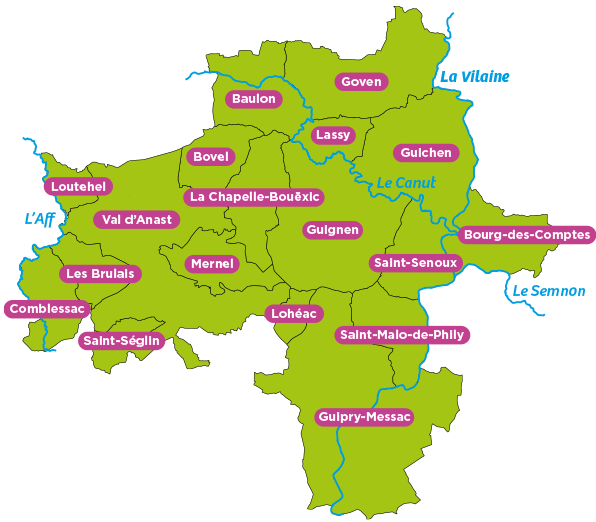 Nous sommes administrés par un conseil communautaire de 52 élus titulaires. Le nombre de représentants par commune s’établi de la manière suivante : les communes de moins de 1 000 habitants ont un délégué, les communes de plus de 1 000 habitants ont un délégué supplémentaire pour chaque tranche de 1 000 habitants. Selon ses statuts et au titre des compétences optionnelles, Vallons de Haute Bretagne Communauté est compétente en matière d’action sociale. Qu’est-ce que l’intérêt communautaire social ?Les associations soutenues dans leur fonctionnement :Vallons de Haute Bretagne communauté peut apporter un soutien financier au fonctionnement des associations à vocation communautaire dans le domaine social. Les actions ou événements ayant un intérêt communautaire : Dans son projet de territoire, la communauté de communes a souhaité soutenir financièrement les actions et manifestations à vocation sociale ayant un intérêt communautaire afin de constituer une offre globale cohérente à partir des initiatives des associations à vocation sociale du territoire. Des critères ont été établis afin de définir l’intérêt communautaire : Critères communs à toutes les demandes, quel que soit le domaine (en réunir 3 sur 9): Un rayonnement des manifestations sur plusieurs des 18 communes du territoire Le caractère spécifique et unique des actions Le renforcement de l’attractivité du territoire (attirer un public extérieur au territoire)Le caractère innovant des actions L’importance du public concerné Siège de l’association sur le territoire de la communauté de communesLa prise en compte des publics éloignés des pratiques culturelles ou sportives et/ou des publics vulnérables La mise en place de partenariats avec les acteurs locaux, qu’ils soient associatifs, institutionnels, privés et du domaine social, culturel, économique, touristique, sportif etc.Le regroupement de plusieurs structures du territoire pour organiser une manifestationCritères spécifiques au social (en réunir 2 sur 4) : GénéralitésPromotion de l’activité de l’associationAcquisition d’équipements contribuant au maintien intellectuel et cognitif du public visé par l’associationSoutien du public en termes d’apprentissage ou de restauration d’image de soi (habillement, coiffure, maquillage, couleurs, lieux d’achats)Promotion de l’insertion des jeunes dans la vie locale, dans leur territoirePour les demandes de subvention émanant d’associations à vocation alimentaireActions en direction des bénévolesFormation d’adaptation aux objectifs de l’associationFormation sur le volet hygiène globale (hygiène alimentaire, corporelle, domestique)Actions en direction du publicDéveloppement d’actions de prévention vers l’hygiène (alimentaire, corporelle, domestique).Organisation d’ateliers cuisine.Organisation d’ateliers d’information et de conseil sur l’alimentation des bébés.La qualification d’un événement à caractère communautaire ne vaut pas attribution de principe d’une subvention de la communauté de communes. Cette attribution relève de la compétence du conseil communautaire. Qui peut faire une demande ?Toute association loi 1901 remplissant les conditions suivantes :Être déclaré en préfecture et faire l'objet d'une publication au journal officiel avec un numéro RNA (Registre National des Associations)Avoir un numéro de SIRET (pour l'obtenir, il suffit d'en faire gratuitement la demande auprès de l'INSEE des Pays de la Loire)  Répondre aux critères de l’intérêt communautaire culturel définis ci-dessusAvoir un RIB / IBAN au nom de l'associationQue faut-il faire pour nous adresser une demande de subvention ?Votre demande doit comprendre le présent dossier de demande, ainsi qu’une lettre motivée adressée au Président de Vallons de Haute Bretagne Communauté. Chaque demande fait l’objet d’une étude au sein de la commission communautaire concernée avant d’être soumise au vote du Conseil communautaire.La convention d’objectifsToute subvention supérieure à 23 000 € versée par la Communauté de communes est soumise à la signature d’une convention d’objectifs précisant les engagements des deux parties.L’association doit s’engager à :Faire l’avance de sa trésorerieAdopter un cadre budgétaire conforme au plan comptable généralFournir un compte-rendu d’exécution de ses actions et son rapport d’activitéFournir le compte de résultat annuel et le compte de résultat propre à chaque actionFaciliter le contrôle par la Communauté de communesCommuniquer sur l’aide intercommunale en faisant apparaître le nom et le logo de Vallons de Haute Bretagne Communauté sur les supports de communication (fourni par nos soins à votre demande).Quand déposer votre dossier ?Tout dossier de demande de subvention doit être adressé Avant le 31 décembre 2023 date impérative à : Vallons de Haute Bretagne Communauté 12 rue Blaise Pascal35580 GUICHENTel : 02 99 57 03 80accueil.chorus@vallonsdehautebretagne.fr Site internet : www.vallons-de-haute-bretagne-communaute.frAucune dérogation ne sera accordée après ce délaiComment se présente le dossier à remplir ?Le dossier comporte 4 fiches. Fiche n° 1 : Présentation de votre association Pour recevoir la subvention, vous devez disposer d’un numéro SIRET et d’un numéro de récépissé en préfecture. Si votre dossier est une demande de renouvellement d’une subvention, ne remplissez que les rubriques concernant des éléments qui auraient été modifiés depuis la demande précédente. Fiche n° 2 : Budget prévisionnel de votre associationDans cette fiche, figure un budget prévisionnel établi en respectant la nomenclature du plan comptable associatif. Si vous disposez déjà d’un budget respectant cette nomenclature, il vous suffit de le transmettre, certifié par le Président ou le Trésorier de votre association, sans remplir la fiche à l’exception des lignes précisant le montant de la subvention demandée et le montant de la trésorerie de l’association au 31/12 de l’année écoulée. Fiche n° 3 : Attestation sur l’honneur Cette fiche permet au représentant légal de l’association, ou à son mandataire de signer la demande de subvention et d’en préciser le montant. Votre demande ne pourra être prise en compte que si cette fiche est complétée et signée. Fiche n° 4 : Pièces à joindre Fiche n°1 : Présentation de votre associationIdentification de l’association Nom de votre association : 	Sigle : 	Objet et activités principales : 	Adresse de son siège social : 	Code postal : 	 Commune : 	Téléphone : ……………………………………………………………………………………………………………………………………………….Courriel : 	Adresse site internet : 	Numéro SIRET : ……………………………………………………………………………………………………………………………………….Numéro de récépissé en préfecture : …………………………………………………………………………………………………Adresse de correspondance, si différente : 	Code postal : 		Commune : 	Union, fédération ou réseau auquel est affiliée votre association (Indiquer le nom complet, ne pas utiliser de sigle). Identification du responsable de l’association et de la personne chargée du dossierLe représentant légal de l’association (le Président ou autre personne désignée par les statuts) Nom : 	Prénom : 	Fonction : 	Téléphone :		Courriel : 	La personne chargée du dossier de subvention Nom : 	Prénom : …………………………………………………………………………….	Fonction : 	………………………………Téléphone :…………………………………………	 Courriel : 	………………………………………………………………………………………………Identités et adresses des structures associatives relevant du secteur marchand avec lesquelles vous êtes lié :…………………………………………………………………………………………………………………………….Renseignements d’ordre administratif et juridiquePour un renouvellement, ne compléter que les informations nouvelles ou les mises à jour. Date de publication de la création au Journal Officiel : 	 Votre association dispose-t-elle d’agrément(s) administratif(s)?     oui       non Si oui, vous préciserez le(s)quel(s) : Type d’agrément :                              attribué par                                 en date du : ………………………………………………       …………………………………………………      ………………………………………………….………………………………………………       …………………………………………………      ………………………………………………….………………………………………………       …………………………………………………      ………………………………………………….Votre association est-elle reconnue d’utilité publique ?                        oui       non Date de publication au Journal Officiel :………………………………….	 Votre association dispose-t-elle d’un commissaire aux comptes ?       oui       nonVotre association dispose-t-elle d’un cabinet comptable ?                   oui       nonMoyens humains de l’associationNombre d’adhérents de l’association (à jour de la cotisation statutaire au 31/12 de l’année écoulée) : 	Bénévole : personne contribuant régulièrement à l’activité de votre association, de manière non rémunérée. Finalité de votre demande de subventionPrécisez les éléments justifiant votre demande de subvention : 	…….	……..	…….	……..	…….	……..Objectifs de l’action : 		………	………	…….	……..	…….A quel(s) besoins cela répond-il ? 	……….	…….	……..	…….	……..Qui a identifié ce besoin (l’association, les usagers, etc….) 	……..	…….	……..	…….	……..Description de l’action : …………………………………………………………………………………………………………………………………	…….	……..	…….	……..Public bénéficiaire (caractéristiques sociales, nombre, etc….)	…….	……..	…….	……..	…….Moyens mis en œuvre : 	…….	……..	…….	……..	…….Zone géographique ou territoire de réalisation de l’action (commune, canton, département, zone géographique, etc…) Précisez le territoire concerné(s) : 	…….	……..	…….	……..	…….Date de mise en œuvre prévue (début) : 	…….	……..	…….	……..	…….Durée prévue : 	…….	……..Méthode d’évaluation et indicateurs choisis au regard des objectifs ci-dessus :	…….	……..	…….	……..	…….Fiche n° 2 : Budget prévisionnel de l’association Dans le cas où l’exercice de l’association est différent de l’année civile, il vous appartient de préciser les dates de début et de fin d’exercice. COMPLETER CI-DESSOUS OU JOINDRE A CE DOSSIER VOTRE BUDGET PREVISIONNELExercice 2024                  date de début : 01/01/2024		                  date de fin : 31/12/24Montant des disponibilités bancaires au 01/11 de l’année écoulée ………………… €.L’association sollicite une subvention de 			………………….………€.Date : 	Nom et signature		du Trésorier :Fiche n° 3 : Attestation sur l’honneurCette fiche doit obligatoirement être remplie pour toutes les demandes (initiale ou renouvellement) et quel que soit le montant de la subvention sollicitée. Si le signataire n’est pas le représentant légal de l’association, merci de joindre le pouvoir lui permettant d’engager celle-ci. Je soussigné(e), ........................................................................................................ (nom et prénom), représentant(e) légal(e) de l’association, certifie que l’association est régulièrement déclarée certifie que l’association est en règle au regard de l’ensemble des déclarations sociales et fiscales ainsi que des cotisations et paiements correspondants ; certifie exactes et sincères les informations du présent dossier, notamment la mention de l’ensemble des demandes de subventions introduites auprès d’autres financeurs publics ainsi que l’approbation du budget par les instances statutaires ; demande une subvention de : ……………………€ précise que cette subvention, si elle est accordée, devra être versée : au compte bancaire ou postal de l’association dont le RIB est joint à la présente demandeest déjà en possession des services de Vallons de Haute Bretagne Communauté. Fait, le ............................................ à .................................................................................................. Signature---------------------------------------------------------------------------------------------------------------------- Attention Toute fausse déclaration est passible de peines d’emprisonnement et d’amendes prévues par les articles 441-6 et 441-7 du code pénal. Les informations portées sur ce formulaire sont obligatoires. Elles font l’objet d’un traitement informatisé destiné à instruire votre demande et à assurer un suivi des subventions accordées. Les destinataires des données sont les services de Vallons de Haute Bretagne Communauté.Depuis la loi “informatique et libertés” du 6 janvier 1978 modifiée, vous bénéficiez d’un droit d’accès et de rectification aux informations qui vous concernent. Si vous souhaitez exercer ce droit et obtenir communication des informations vous concernant, veuillez-vous adresser au service sports de Vallons de Haute Bretagne Communauté.	Fiche n° 4 : Pièces à joindre obligatoirement à votre dossierVotre dossier devra comprendre : Un courrier d’accompagnement à l’intention du président de Vallons de Haute Bretagne communauté précisant l’objet et le montant de la demande Le présent dossier de demandeSi le présent dossier n’est pas signé par le représentant légal de l’association, le pouvoir donné par ce dernier au signataire. Le dernier rapport d’activité Le dernier compte de résultat approuvéLe dernier bilan financier approuvé ou le dernier relevé de tous les comptes de votre association faisant apparaître le montant des disponibilités bancaires de votre association au 01/12/2023.En cas de renouvellement : Le formulaire CERFA n°15059*02 : Association : compte-rendu financier de subvention téléchargeable sur www.service-public.fr ou sur notre site internet : www.vallons-de-haute-bretagne-communaute.fr présentant le compte-rendu financier de subvention de l’année précédente Si la somme des demandes de subventions sollicitées auprès des différentes autorités administratives est inférieure à 23 000 euros, vous n’avez pas à fournir d’autres documents.Si votre (ou vos) demande(s) de subvention auprès des différentes autorités administratives est (sont) supérieure(s) à 23 000 euros, Attester la sollicitation d’autres co-financeurs pour ses projets (Conseil Départemental, Conseil Régional, etc.)Les derniers documents comptables approuvés et certifiés, conformes au plan comptable général associatif.Conformément à l’article 20 de la loi du 23 mai 2006 relative au volontariat associatif, les associations dont le budget annuel est supérieur à 150 000 € et recevant une ou plusieurs subventions de l’Etat ou d’une collectivité dont le montant est supérieur à 50 000 € doivent publier chaque année dans le compte financier les rémunérations des trois plus hauts cadres dirigeants bénévoles et salariés ainsi que leurs avantages en nature.Dans le cas d’une première demande ou si des modifications sont intervenues depuis votre dernière demande : Un exemplaire des statuts de l’association, la copie de la publication au Journal Officiel et la copie du récépissé de la déclaration à la Préfecture ou Sous-préfecture.La composition du bureau (fonctions) et du conseil d’administrationUn relevé d’identité bancaire ou postal de l’association. Nombre d'adhérents de l'association (à jour de la cotisation statutaire au 31/12 de l’année écoulée)Nombre d'adhérents de moins de 16 ansNombre d'adhérents entre 16 et 22 ansNombre d'adhérents de plus de 22 ansNombre de bénévoles  Nombre total de salariés Nombre de salariés (en équivalent temps plein travaillé / ETPT) CHARGESMONTANT EN EUROSPRODUITSMONTANT² EN EUROS60 - Achat 70 - Vente de produits finis, prestations de services, marchandisesAchats d'études et de prestations de servicesPrestation de services Achats non stockés de matières et de fournituresVente de marchandises Fournitures non stockables (eau, énergie)Produits des activités annexes Fourniture d'entretien et de petit équipement 74- Subventions d’exploitation Autres fournitures Etat: (précisez le(s) ministère(s) sollicité(s)61 - Services extérieurs-Sous traitance générale Région(s):Locations-Entretien et réparationDépartement(s):Assurance-DocumentationCommune(s):Divers-62 - Autres services extérieurs-Rémunérations intermédiaires et honorairesGroupement de communes :Publicité, publication-Déplacements, missionsOrganismes sociaux (à détailler):Frais postaux et de télécommunications-Services bancaires, autres-63 - Impôts et taxesFonds européensImpôts et taxes sur rémunérationCNASEA (emplois aidés)Autres impôts et taxesAutres recettes (précisez)64- Charges de personnel-Rémunération des personnels-Charges sociales, 75 - Autres produits de gestion courante Autres charges de personnel Dont cotisations 65- Autres charges de gestion courante 76 - Produits financiers 66- Charges financières 77 - Produits exceptionnels 67- Charges exceptionnelles 78 – Reprises sur amortissements et provisions 68- Dotation aux amortissements (provisions pour renouvellement)79 - transfert de charges TOTAL DES CHARGES PREVISIONNELLES TOTAL DES PRODUITS PREVISIONNELS 86- Emplois des contributions volontaires en nature 87 - Contributions volontaires en natureDons en natureDons en natureMise à disposition gratuite de biens et prestationsMise à disposition gratuite de biens et prestationsBénévolat BénévolatTOTAL DES PRODUITS